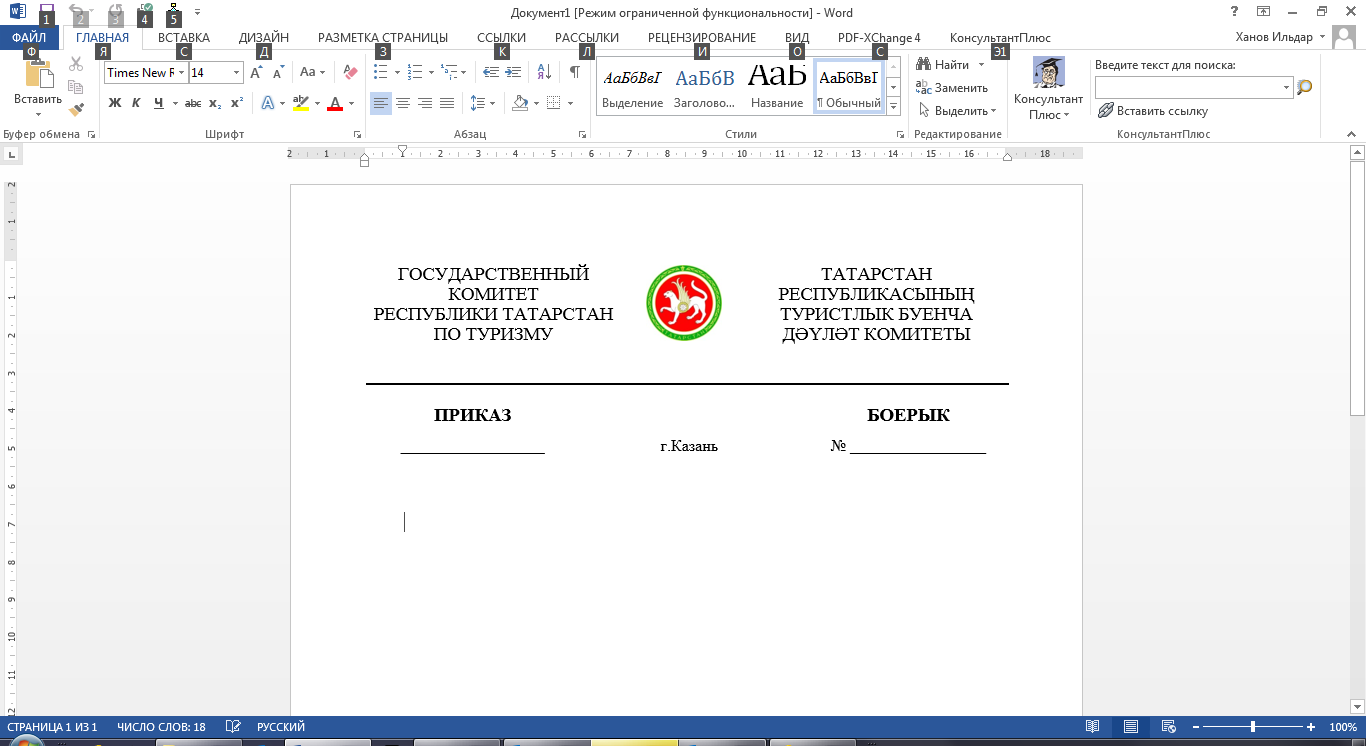 Во исполнение Федерального закона от 25 декабря 2008 года № 273-ФЗ                «О противодействии коррупции», Федерального закона от 27 июля 2004 года           № 79-ФЗ «О государственной гражданской службе Российской Федерации», Указов Президента Республики Татарстан от 30 декабря 2009 года № УП-701                             «Об утверждении Перечня должностей государственной гражданской службы Республики Татарстан, при замещении которых государственные гражданские служащие Республики Татарстан обязаны представлять сведения о своих доходах, об имуществе и обязательствах имущественною характера, а также сведения                       о доходах, об имуществе и обязательствах имущественного характера своих супруги (супруга) и несовершеннолетних детей» и от 30 декабря 2009 года № УП-702                   «О представлении гражданами, претендующими на замещение должностей государственной гражданской службы Республики Татарстан, сведений о доходах, об имуществе и обязательствах имущественного характера, а также о представлении государственными гражданскими служащими Республики Татарстан сведений                  о доходах, расходах, об имуществе и обязательствах имущественного характера»            п р и к а з ы в а ю:Утвердить прилагаемый Перечень должностей государственной гражданской службы Республики Татарстан в Государственном комитете Республики Татарстан по туризму, замещение которых связано с коррупционными рисками, при замещении которых государственные гражданские служащие Республики Татарстан обязаны представлять сведения о своих доходах, расходах, об имуществе и обязательствах имущественного характера и о доходах, расходах, об имуществе и обязательствах имущественного характера своих супруги (супруга) и несовершеннолетних детей.Признать утратившим силу приказ Государственного комитета Республики Татарстан по туризму от 12.10.2017 № 173 «Об утверждении Перечня должностей государственной гражданской службы Республики Татарстан в Государственном комитете Республики Татарстан по туризму, замещение которых связано с коррупционными рисками, при замещении которых государственные гражданские служащие Республики Татарстан обязаны представлять сведения о своих доходах, расходах, об имуществе и обязательствах имущественного характера и о доходах, расходах, об имуществе и обязательствах имущественного характера своих супруги (супруга) и несовершеннолетних детей».   Контроль за исполнением настоящего приказа оставляю за собой.     Председатель                                                                                                      С.Е.ИвановУтвержденприказомГосударственного комитетаРеспублики Татарстанпо туризмуот ____________ № _______Перечень должностей государственной гражданской службы Республики Татарстан в Государственном комитете Республики Татарстан по туризму, замещение которых связано с коррупционными рисками, при замещении которых государственные гражданские служащие Республики Татарстан обязаны представлять сведения о своих доходах, расходах, об имуществе и обязательствах имущественного характера и о доходах, расходах, об имуществе и обязательствах имущественного характера своих супруги (супруга) и несовершеннолетних детейДолжности государственной гражданской службы Республики Татарстан высшей группы должностей категории «руководители»:заместитель председателя, 2 штатные единицы.Должности государственной гражданской службы Республики Татарстан главной группы должностей категории «руководители»:начальник отдела государственного регулирования туристской деятельности;начальник отдела продвижения туристского продукта;начальник отдела развития туристской индустрии;начальник отдела развития и реализации государственных программ;начальник отдела кадров и юридической работы;начальник отдела финансов, государственного заказа и мобилизационной работы.Должности государственной гражданской службы Республики Татарстан ведущей группы должностей категории «специалисты»:ведущий советник отдела развития и реализации государственных программ;ведущий консультант отдела кадров и юридической работы.Должности государственной гражданской службы Республики Татарстан ведущей группы должностей категории «обеспечивающие специалисты»:ведущий специалист отдела финансов, государственного заказа и мобилизационной работы, 2 штатные единицы.________________________________________________                    г.Казань№ ___________Об утверждении Перечня должностей государственной гражданской службы Республики Татарстан в Государственном комитете Республики Татарстан по туризму, замещение которых связано с коррупционными рисками, при замещении которых государственные гражданские служащие Республики Татарстан обязаны представлять сведения о своих доходах, расходах, об имуществе и обязательствах имущественного характера и о доходах, расходах, об имуществе и обязательствах имущественного характера своих супруги (супруга) и несовершеннолетних детей